Listen and add the correct numbers in the circles.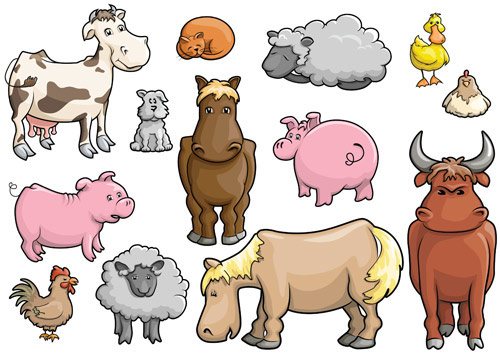 Transcript:Number one is a catNumber two is two sheepNumber three is two horsesNumber four is a bullNumber five is two chickensNumber six is two pigsNumber seven is a duckName: ____________________________    Surname: ____________________________    Nber: ____   Grade/Class: _____Name: ____________________________    Surname: ____________________________    Nber: ____   Grade/Class: _____Name: ____________________________    Surname: ____________________________    Nber: ____   Grade/Class: _____Assessment: _____________________________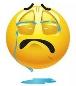 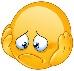 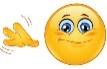 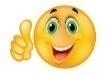 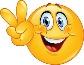 Date: ___________________________________________________    Date: ___________________________________________________    Assessment: _____________________________Teacher’s signature:___________________________Parent’s signature:___________________________